ATIVIDADES 3ª SEMANA – 08 A 12/03Aula de Matemática  Sistema de numeração Romano        	O sistema de numeração romano, apesar das dificuldades operatórias que apresentava, foi utilizado na Europa durante muitos séculos. Esse sistema de numeração foi desenvolvido pela civilização romana, cuja sede era a cidade de Roma, situada na Itália.        	Ainda hoje, utilizamos esse sistema de numeração em algumas situações, tais como:na designação de papas e reis;na designação de séculos e datas;na indicação de capítulos e volumes de livros;nos mostradores de alguns relógios, etc.        	Com o passar dos anos, o sistema de numeração romano sofreu um longo processo de evolução. Inicialmente, os romanos utilizavam apenas o princípio aditivo, sendo que um mesmo símbolo podia ser repetido até, no máximo, quatro vezes. Posteriormente, eles evoluíram este sistema, passando a utilizar também o princípio subtrativo, além de permitir a repetição de um mesmo símbolo, no máximo, três vezes.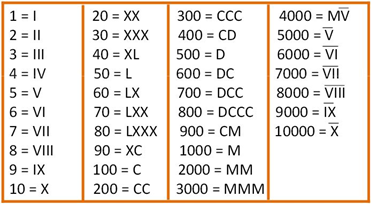 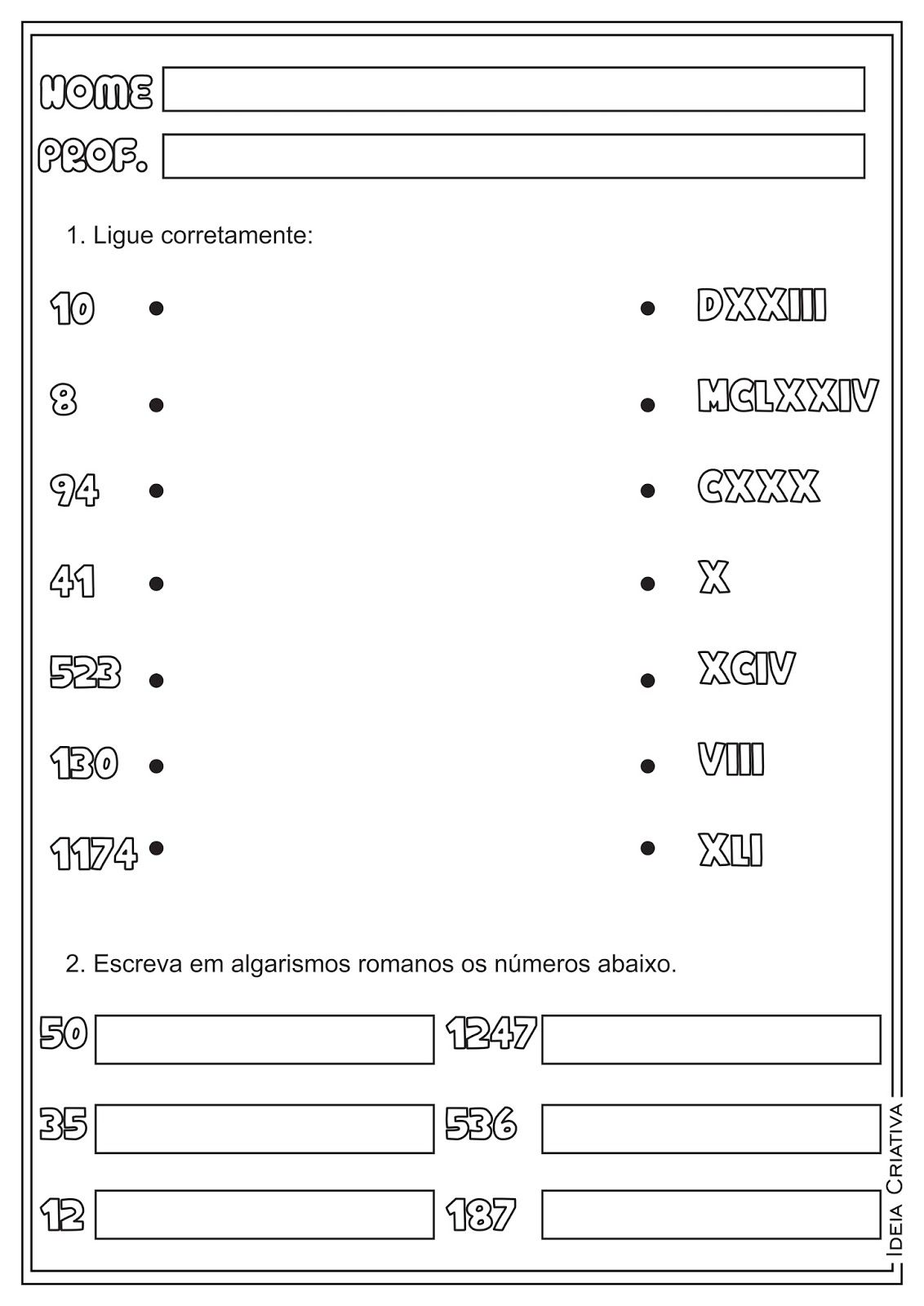 Sistema de Numeração Decimal       O sistema de numeração que normalmente utilizamos é o sistema de numeração feito de 10 em 10 unidades.       Os símbolos matemáticos utilizados para representar um numeral no sistema são chamados de algarismos: 0, 1, 2, 3, 4, 5, 6, 7, 8 e 9 que são utilizados para contar unidades, dezenas e centenas. Esses algarismos são chamados Indo arábico porque tiveram origem nos trabalhos iniciados pelos hindus e pelos árabes.      Com os algarismos formamos numerais (Numeral) é o nome dado a qualquer representação de um número. A posição do algarismo no número modifica o seu valor.      Ordens e Classes     No sistema de numeração decimal cada algarismo representa uma ordem, começando da direita para a esquerda e a cada três ordens temos uma classe.    Cada 10 unidades de uma ordem formam uma unidade da ordem seguinte. Observe:10 – unidades = 1 dezena = 1010 – dezenas = 1 centena = 10010 – centenas = 1 unidade de milhar = 1000     Temos, então, o seguinte quadro posicional (ou de ordens): Observe:      Neste número: 632O algarismo 2 representa 2 unidades e vale 2 (1ª ordem);O algarismo 3 representa 3 unidades e vale 30 (2ª ordem);O algarismo 6 representa 6 centenas e vale 600 (3ª ordem).6  3  2                        1ª ordem – unidade                       2ª ordem – dezena                       3ª ordem – centena1 – Leia as charadas, descubra qual é o número:Este número tem 4 centenas, 7 dezenas e 6 unidades. Qual é esse número? _____________Este número tem 1 centena, 3 dezenas e 8 unidades. Qual número é esse?   _____________Este número tem 1 dezena e 3 unidades. Qual número é esse? _____________Preencha o quadro valor de lugar com os números das charadas.2- Desenhe 35 bolinhas e faça a divisão em grupos de 10.Quantas dezenas você encontrou?R: ........................................................................................................................................Sobrou bolinhas? Quantas?R: ........................................................................................................................................3- Usando as fichas crie 6 números diferentes.3                  4                8............................................................................................................................................
Qual o maior e o menor número formado?R: …………………………………………………………………………………………………...................................4 - De acordo com os numerais, escreva quantas ordens há em cada um.2 7 4 = .................................................................................................................8 = .......................................................................................................................1 0 7 = .................................................................................................................1 0 9 = .................................................................................................................6 5 = ...................................................................................................................6 7 1 = .................................................................................................................3 0 1 = .................................................................................................................5 - Faça como o exemplo:843 = 8 centenas + 4 dezenas + 3 unidades.742 = ……………………………………………………………………………………………578 = ……………………………………………………………………………………………217 = ……………………………………………………………………………………………532 = ……………………………………………………………………………………………711 = …………………………………………………………………………………………6 - Complete: 300 unidades= 3 centenas300 unidades= 30 dezenas200 unidades =  .............. centenas.200 unidades = ……….... dezenas.1 centena = ……………... dezenas.1 centena = ……………..  unidades.7 - Arme e efetue:AULA DE LÍNGUA PORTUGUESAATENÇÃO: Vamos relembrar?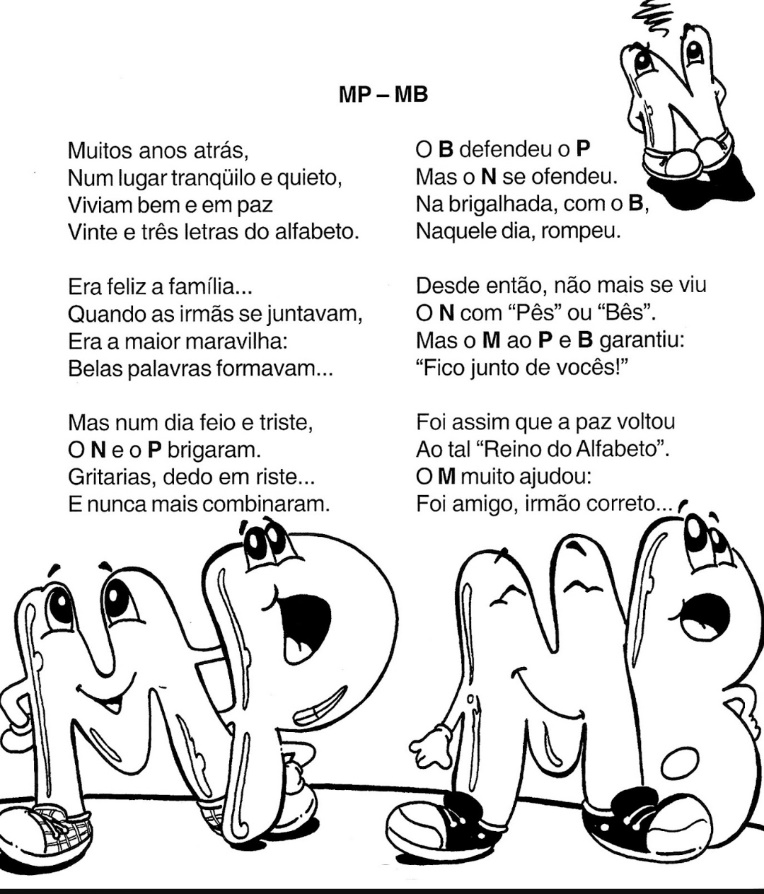 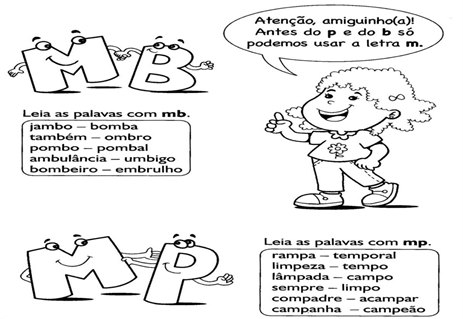 2 – Recorte e cole uma dúzia de palavras com M antes de P ou B.CLASSIFICAÇÃO DAS PALAVRAS QUANTO AO NÚMERO DE SÍLABASAs palavras são classificadas de acordo com o número de sílabas que as compõem:Monossílaba: quando a palavra tem apenas uma sílaba.EX: sol, ar, pé, mãoDissílaba: quando a palavra tem duas sílabas.EX: nuvem, lua, malaTrissílaba: quando a palavra tem três sílabas.EX: mochila, caderno, borrachaPolissílaba: quando a palavra tem quatro ou mais sílabas.EX: pirulito, jabuticaba, paralelepípedo.1 – Retire do texto O menino que descobriu as palavras Aula 02:a – Cinco palavras monossílabas: ..................................................................................................................................................................................................................................b – Oito palavras dissílabas: ...........................................................................................................................................................................................................................................c – Dez palavras trissílabas: ...........................................................................................................................................................................................................................................d – Quatro palavras polissílabas: ...................................................................................................................................................................................................................................2 – Recorte e cole:a – Meia dezena de palavras monossílabas: b – Uma dezena de palavras dissílabas:c – Uma dúzia de palavras trissílabas:d – Meia dúzia de palavras polissílabas:3 – Escolha uma palavra monossílaba, uma dissílaba, uma trissílaba e uma polissílaba e forme uma única frase usando todas as palavras escolhidas.....................................................................................................................................................................................................................................................................................................................................................................................................................................BOA SEMANA!OBSERVAÇÃO: OS CADERNOS DEVERÃO SER ENTREGUES NA ESCOLA NA SEXTA-FEIRA DIA 12/03 PARA CORREÇÃO DAS ATIVIDADES._____________________________________________________________________________Escola Municipal de Educação Básica Augustinho Marcon.Catanduvas, 08 a 12 de março de 2021.Diretora: Tatiana Bittencourt Menegat. Assessora Técnica Pedagógica: Maristela Apª. Borella Baraúna.Assessora Técnica Administrativa: Margarete Petter Dutra.Professora: Alexandra vieira dos Santos.Aluno(a): ______________________________________________4º Ano “03” 4ª Ordem3ª Ordem2ª Ordem1ª Ordem Unidade de MilharCentena de unidadesDezena de UnidadesUnidadesCLASSEORDENS MILHÕESMILHÕESMILHÕESMILHARESMILHARESMILHARESUNIDADE SIMPLESUNIDADE SIMPLESUNIDADE SIMPLESCLASSEORDENS CDUCDUCDUCLASSEORDENS CLASSEORDENSMILHÕESMILHÕESMILHÕESMILHARESMILHARESMILHARESUNIDADE SIMPLESUNIDADE SIMPLESUNIDADE SIMPLESCLASSEORDENSCDUCDUCDUCLASSEORDENSa) 325 +123=e) 345 – 233=b) 432+ 253=f) 423 – 310=c) 783 + 129=g) 391 – 283=d) 453 + 598=h) 125 – 116=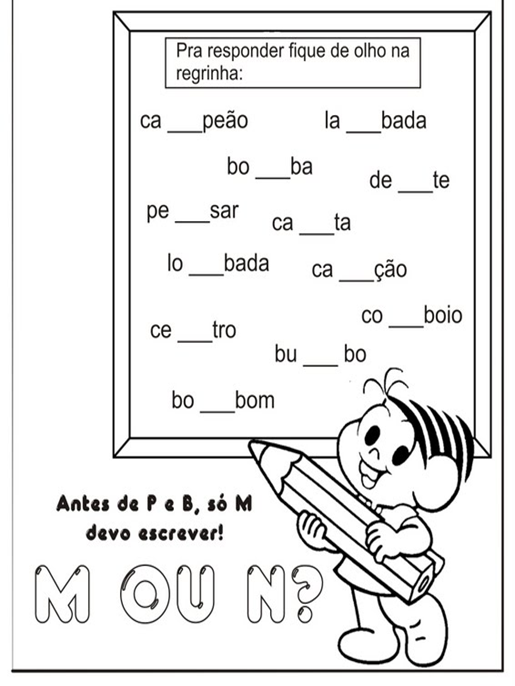 1 – Retire do texto O menino que descobriu as palavras:a – Palavras com M antes de P ou B:........................................................................................................................b – Palavras que terminem com m:......................................................................................................................c – Palavras com N antes das demais consoantes: ................................................................................................